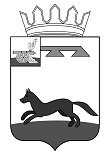 АДМИНИСТРАЦИЯ ГОРОДИЩЕНСКОГО СЕЛЬСКОГО ПОСЕЛЕНИЯХИСЛАВИЧСКОГО РАЙОНА СМОЛЕНСКОЙ ОБЛАСТИПОСТАНОВЛЕНИЕот 16 февраля 2021 г.                                                                                                              № 11Об утверждении Протокола №1жилищной комиссии при Администрации Городищенского сельского поселения Хиславичскогорайона Смоленской области по признании Козлова Михаила					Григорьевича нуждающимся в улучшении жилищных условий и постановке на очередь для получения муниципального жилья.        В соответствии с Федеральным законом от 06.10.2003 N 131-ФЗ "Об общих принципах организации местного самоуправления в Российской Федерации", Уставом Городищенского сельского поселения Хиславичского  района Смоленской области        Администрация Городищенского сельского поселения Хиславичского района Смоленской области постановляет:1. Утвердить протокола №1  жилищной комиссии при Администрации Городищенского сельского поселения Хиславичского района Смоленской области по признании Козлова Михаила Григорьевича нуждающимся в улучшении жилищных условий и постановке на очередь для получения муниципального жилья.2. Контроль за исполнением настоящего постановления оставляю за собой Глава муниципального образованияГородищенского  сельского поселенияХиславичского района Смоленской области                                                         В.В.Якушев                                          